ПРИЛОЖЕНИЕк решениюСтавропольской городской Думыот 23 августа 2017 г. № 130ФРАГМЕНТкарты градостроительного зонирования Правил землепользования и застройки города Ставрополя, утвержденных решением Ставропольской городской Думы от 27 октября 2010 года № 97 «Об утверждении Правил землепользования и застройки города Ставрополя»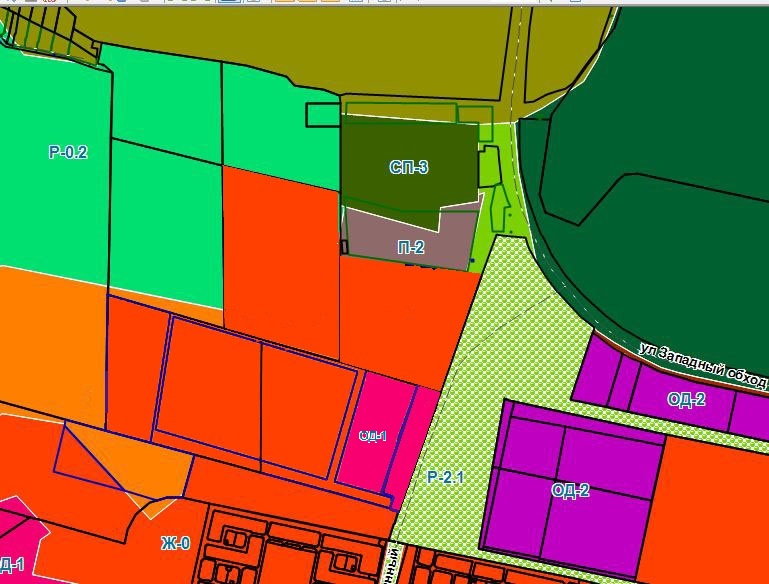 Управляющий деламиСтавропольской городской Думы													Е.Н.Аладин